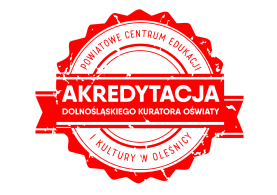 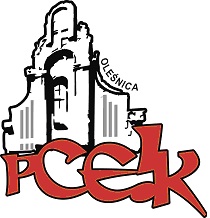 Z a p r a s z a m ynauczycieli pracujący w grupach klasowych, w których uczą się: uczniowie z orzeczeniami o potrzebie kształcenia specjalnego, uczniowie z opiniami psychologiczno-pedagogicznymi (w tym uczniowie ze specyficznymi trudnościami w uczeniu się) na kurs doskonalący Blended learning:Nauczanie wielopoziomowe  w praktyce.Kierunek polityki oświatowej: Podnoszenie jakości edukacji włączającej w szkołach  i placówkach systemu oświaty.KOD: W102Termin:  Pierwsze spotkanie: 22.11.2017r. (3 godziny) godz. 16.00 -18.15 w PCEiK w OleśnicyPraca indywidualna  w domu na Platformie Edukacyjnej PCEiK, w czasie  dowolnym dla uczestnika kursu, w okresie między 23.11.2017 r. a 6.12.2017 r. (przewidywany czas – 6 godzin dydaktycznych).Ostatnie spotkanie: 7.12.2017 r. (3 godziny) godz. 16.00-18.15 w PCEiK w OleśnicyUwaga: kurs kończy się uzyskaniem zaświadczenia uczestniczenia w 12-godzinnym kursie doskonalącymCzas trwania:  12 godzin (dwa spotkania po 3 godziny w PCEiK w Oleśnicy; 6 godzin pracy własnej (w domu) na Platformie Edukacyjnej PCEiK)Osoba prowadząca:  dr Lidia Sikora –  konsultant PCEiK do spraw uczniów ze specjalnymi potrzebami edukacyjnymi i kształcenia specjalnego, pedagog (pedagogika specjalna), logopedia, edukator.Cele główne: Wskazanie sposobów ułatwiających indywidualizowanie procesu nauczania.Cele szczegółowe:Uczestnik szkolenia:- uzyska narzędzia do rozpoznawania potrzeb edukacyjnych ucznia (w formie elektronicznej);- wykorzysta indywidualny program edukacyjno-terapeutyczny (IPET) do indywidualizacji procesu nauczania (w formie elektronicznej),- pozna metody pracy ułatwiające indywidualizowanie nauczania uczniów na zajęciach lekcyjnych.verteZagadnienia:1. Potrzeby ucznia wynikające z jego predyspozycji psychomotorycznych. 3. Indywidualizacja nauczania a metody pracy z uczniem.4. Wpływ organizacji przestrzeni szkoły i klasy na funkcjonowanie uczniów w procesie uczenia się.Osoby zainteresowane udziałem w formie doskonalenia prosimy o przesyłanie zgłoszeń do 17.11.2017 r. Zgłoszenie na szkolenie następuje poprzez wypełnienie formularza (załączonego do zaproszenia) i przesłanie go pocztą mailową do PCEiK. Ponadto przyjmujemy telefoniczne zgłoszenia na szkolenia. W przypadku korzystania z kontaktu telefonicznego konieczne jest wypełnienie formularza zgłoszenia w dniu rozpoczęcia szkolenia. Uwaga! Ilość miejsc ograniczona. Decyduje kolejność zapisów.Odpłatność:● nauczyciele z placówek oświatowych prowadzonych przez Miasta i Gminy, które podpisały z PCEiK porozumienie dotyczące doskonalenia zawodowego nauczycieli na 2017 rok (Miasto i Gmina Oleśnica, Miasto i Gmina Bierutów, Gmina Dobroszyce, Miasto i Gmina Międzybórz, Miasto i Gmina Twardogóra)  oraz z placówek prowadzonych przez Starostwo Powiatowe w Oleśnicy –  30 zł● nauczyciele z placówek oświatowych prowadzonych przez Miasta i Gminy, które nie podpisały z PCEiK porozumienia dotyczącego doskonalenia zawodowego nauczycieli na 2017 rok (Miasto i Gmina Syców,   Gmina Dziadowa Kłoda) - 180 zł *  w przypadku form liczących nie więcej niż 4 godziny dydaktyczne i realizowanych przez konsultanta/doradcę  metodycznego zatrudnionego w PCEiK.Wpłaty na konto bankowe Numer konta: 26 9584 0008 2001 0011 4736 0005Rezygnacja z udziału w formie doskonalenia musi nastąpić w formie pisemnej (np. e-mail), najpóźniej na 3 dni robocze przed rozpoczęciem szkolenia. Rezygnacja w terminie późniejszym wiąże się z koniecznością pokrycia kosztów organizacyjnych w wysokości 50%. Nieobecność na szkoleniu lub konferencji nie zwalnia z dokonania opłaty.